Dates for this coming term:Eagles’ Class Assembly ~ 17th October from 15:00-15:25Halloween PTFA Event ~ 19th October 18:00-20:00  Sold OutOpen afternoon ~ 20th October.  Families are invited to come into school from 14:30 to learn how maths is being taught in your child’s class.Finish for Half Term for two week’s closure at the normal time of 15:30Parents’ Evenings ~ Monday 6th November and Wednesday 8th November from 16:00-18:30 Kestrels’ Class Assembly ~ Tuesday 7th November 15:00-15:25Friday 10th November ~ Bring a bulb (of the plant variety) for non-uniform day.Falcons’ Class Assembly ~ Tuesday 14th November 15:00-15:25.Doves’ Class Assembly ~ Tuesday 21st November 15:00-15:25Owls’ Class Assembly ~ Tuesday 28th November 15:00-15:252nd Parent Forum ~ date to be decided within the week beginning 4th December.  18:00-19:00.  So far topics to be discussed are our Mixed Age Classes and our Music provision.  We will put a link on nearer the time where you can register your interest and a topic you would like to be discussed.Friday 8th December ~14:30-15:30. Open afternoon to share how we carry out Guided Reading sessions in school.  Little Chicks’ and Ducklings’ Nativities ~ Tuesday 12th December at 09:30, 14:00 and Wednesday 13th December at 09:30Years One and Two Christmas Productions ~ Thursday 14th December at 14:00, 18:00 and Friday 15th December at 09:30.Christmas Lunch will take place on the 19th December. Christmas Candlelit Carol Service ~ 19th December from 18:00 at Rossall Chapel.  All families are welcome.  Please use the link to register your interest to help us with accommodating us all.https://docs.google.com/forms/d/e/1FAIpQLSdITf9XpA8ncNF7XPB6-apW6xTp1lCkYqE_YeLuWZ5gTh14zw/viewformChristmas Market ~ Thursday 21st December at 15:00 -17:00 in our large playground.End of Term Friday 22nd December at 14:30.  Please keep looking at the dates section as we will be adding information.Any amendments will be highlighted in red.We have enjoyed a fabulous week in school with the children making great progress with their learning.  We have spent an evening this week looking at the work produced across the whole of school.  We are looking forward to sharing these with you at our parents’ evenings.  Your child will bring home the appointment details for these evenings.  Please fill in and return straight away as the evenings are the first week back after our holidays.Earlier in the week we received a most surprising but such a kind gift from the Manning’s Family in the shape of a microphone and stand.  As much as we try to teach our children to project their voices; a microphone will most certainly enhance our performances.  We are very grateful for this gift and know that we will get much enjoyment from using it.  Our PTFA have wonderfully supplemented this with a further two.  You may actually hear me on Sports’ Days from now on!!!Today the Y5/6 children have completed the Kidsafe programme (they will be bringing home their certificates and a list of rules). Mrs Crooks and Mrs Jones are incredibly proud of how mature, sensible and respectful to each other they have all been throughout the programme. Throughout the work they have discussed how to keep themselves safe in several different situations and the importance of telling a trusted adult if they have ‘yukky’ feelings about anything. They know they have a right and can say NO, walk away from a situation and then tell a trusted grown up. The children have given the teachers very constructive feedback on the programme and agreed that the sessions have been useful and they believe all children should have access to the programme to Keep Kids Safe. The Infant Team ran a session about reading yesterday.Thank you to all the parents who came to the KS1 reading workshop last night. Please find attached the handout from the meeting for those who couldn't attend. The handout gives information about how the 'Book Band' scheme works in school and gives some advice of what is expected from your child at each stage and how you can help at home. We are focusing on children's understanding and comprehension of the texts they have read so to help with this, we will be sending home (from next Friday) bookmarks for each Bookband with questions on to ask your child about their book and develop their understanding of the text. Each time they move up a Bookband they will receive a new bookmark.Please feel free to ask your class teacher or myself for further help.Mrs CassidyWe have a maths session (Friday 20th October) and a guided reading session (Friday 8th December) planned during our open afternoons.  We hope that you will be able to organise work commitments to be able to attend.  However, please do not worry if this is not possible as details will always be shared afterwards.Next Friday is not only our last week of this half term and our open afternoon but we also would like to make it a Wear it Pink Day for charity.  We are asking that children wear a pink item on their top half only bringing a donation of at least a £1.00.  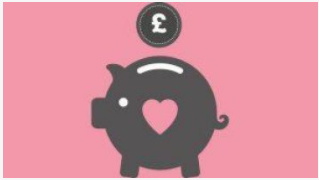 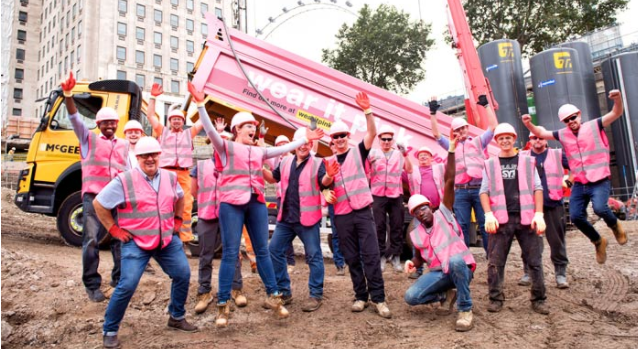 Mrs Hicks is still working industriously, along with the assistance of some supportive parents, on our school garden.  It was wonderful to see our children enjoying a lovely potato salad for lunch from our freshly harvested crop.  She would love it if every child could donate a bulb for our garden which could be planted around our school grounds for us all to enjoy in the Spring.  I personally love crocus and snowdrops but any bulbs will be gratefully received.  We therefore are to hold a non-uniform day on Friday 10th November asking for a bulb donation (of the plant variety).Please find below up to date details of trip funding: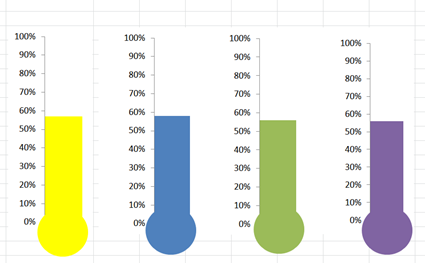 If you haven’t already please could you make your trip payments via parent pay or cheque?Ducklings ~ £20 contribution per childParrots, Herons and Robins  ~ £22 contribution per childKestrels, Doves and Owls ~ £24 contribution per childFalcons, Hawks and Eagles ~ £30 contribution per child https://www.parentpay.com/public/client/security/#/login or pay via a cheque.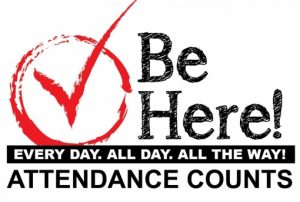 Well done to the following Stars of the week: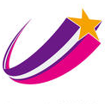 Alice Walker, Jack Hodgin, Luke Rogerson, Hannah Blake, Milo Holroyd, Freya Lee, Noah Penistone, Ellie Greaves, Aimee Duerden, Leo Yeung, Sydney Terry.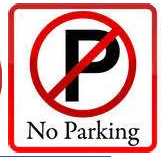 Thank you for all your continued support for all that takes place inside and beyond school.Susan McGrathHeadteacher.Yellow Ducklings
100% with 0 latesBrown Ducklings
98% with 1 lateParrots96% with 0 latesHerons
97% with 0 latesRobins 
98% with 4 latesOwls
96%  with 2 latesKestrels
100% with 0 latesDoves 
98% with 3 latesFalcons
98% with 2 latesHawks
96% with 2 latesEagles
96% with 0 latesWell done to those for making it to school every day on time!